Государственное бюджетное учреждение социального обслуживания Владимирской области«Ковровский комплексный центр социального обслуживания населения»ОСТЕРЕГАЙТЕСЬ МОШЕННИКОВ!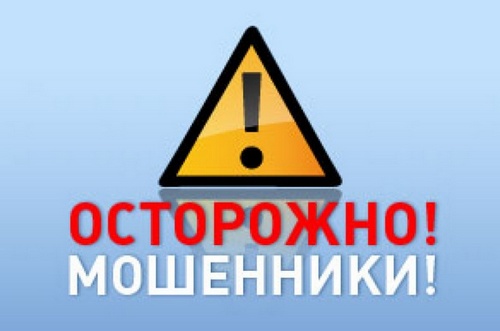        По сообщениям правоохранительных органов участились случаи мошенничеств в отношении граждан, когда в их квартиры под видом социальных работников проникают злоумышленники и понуждают затем людей к покупке дорогой посуды, бытовой техники.       Нередки даже кражи личного имущества и сбережений. Государственное бюджетное учреждение социального обслуживания Владимирской области«Ковровский комплексный центр социального обслуживания населения»ОСТЕРЕГАЙТЕСЬ МОШЕННИКОВ!       По сообщениям правоохранительных органов участились случаи мошенничеств в отношении граждан, когда в их квартиры под видом социальных работников проникают злоумышленники и понуждают затем людей к покупке дорогой посуды, бытовой техники.        Нередки даже кражи личного имущества и сбережений. Государственное бюджетное учреждение социального обслуживания Владимирской области«Ковровский комплексный центр социального обслуживания населения»ОСТЕРЕГАЙТЕСЬ МОШЕННИКОВ!       По сообщениям правоохранительных органов участились случаи мошенничеств в отношении граждан, когда в их квартиры под видом социальных работников проникают злоумышленники и понуждают затем людей к покупке дорогой посуды, бытовой техники.        Нередки даже кражи личного имущества и сбережений. ГБУСО ВО «Ковровский комплексный центр социального обслуживания населения»предупреждает, что настоящий  социальный работник никогда не занимается:-  продажей какого бы то ни было товара- вопросами недвижимости - не предлагает установить  «подешевле» приборы учета-  не предлагает обмен наличных денег - не оказывает материальную помощь на дому!!! Все денежные выплаты льготным категориям граждан осуществляются только через кредитно-финансовые учреждения (банки или почтовые отделения). Для решения вопроса о назначении выплаты гражданин приглашается посетить отделение соцзащиты населения лично.      Наши сотрудники приходят к людям с целью ознакомления с ситуацией в семье, решения вопросов жизнеустройства разных категорий граждан (детей, пенсионеров, инвалидов), в том числе в экстренной ситуации, которая требует срочного вмешательства и помощи со стороны государства.Если вы сомневаетесь, что к вам в квартиру пришел именно соцработник, вы можете позвонить по номеру 3-41-53, 3-56-36, 3-06-74 и задать этот вопрос.ГБУСО ВО «Ковровский комплексный центр социального обслуживания населения»предупреждает, что настоящий  социальный работник никогда не занимается:-  продажей какого бы то ни было товара- вопросами недвижимости - не предлагает установить  «подешевле» приборы учета-  не предлагает обмен наличных денег - не оказывает материальную помощь на дому!!! Все денежные выплаты льготным категориям граждан осуществляются только через кредитно-финансовые учреждения (банки или почтовые отделения). Для решения вопроса о назначении выплаты гражданин приглашается посетить отделение соцзащиты населения лично.      Наши сотрудники приходят к людям с целью ознакомления с ситуацией в семье, решения вопросов жизнеустройства разных категорий граждан (детей, пенсионеров, инвалидов), в том числе в экстренной ситуации, которая требует срочного вмешательства и помощи со стороны государства.Если вы сомневаетесь, что к вам в квартиру пришел именно соцработник, вы можете позвонить по номеру 3-41-53, 3-56-36, 3-06-74 и задать этот вопрос.ГБУСО ВО «Ковровский комплексный центр социального обслуживания населения»предупреждает, что настоящий  социальный работник никогда не занимается:-  продажей какого бы то ни было товара- вопросами недвижимости - не предлагает установить  «подешевле» приборы учета-  не предлагает обмен наличных денег - не оказывает материальную помощь на дому!!! Все денежные выплаты льготным категориям граждан осуществляются только через кредитно-финансовые учреждения (банки или почтовые отделения). Для решения вопроса о назначении выплаты гражданин приглашается посетить отделение соцзащиты населения лично.      Наши сотрудники приходят к людям с целью ознакомления с ситуацией в семье, решения вопросов жизнеустройства разных категорий граждан (детей, пенсионеров, инвалидов), в том числе в экстренной ситуации, которая требует срочного вмешательства и помощи со стороны государства.Если вы сомневаетесь, что к вам в квартиру пришел именно соцработник, вы можете позвонить по номеру 3-41-53, 3-56-36, 3-06-74 и задать этот вопрос.